11 христиан были убиты боевиками фулани 
в нападении на церковь на юге штата Кадуна в НигерииВечером 24 июля во время пятничного богослужения боевики фулани совершили жестокое нападение на евангельскую церковь в деревне Зикпак на юге штата Кадуна. В результате которого они убили девять христиан, в том числе молодого пастора, 25-летнего Куйета Шаммаха. Двое других позже скончались в больнице от полученных ранений.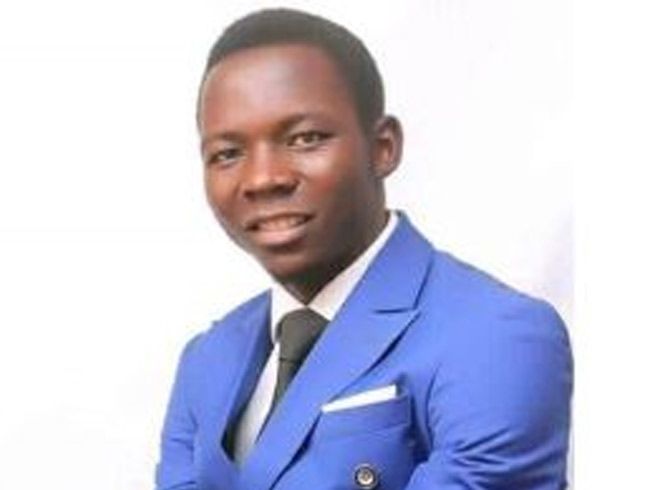 25-летний пастор Куйет Шаммах, убитый в нападении на Зикпак на юге штата Кадуна [Фото: CSW]По воспоминаниям местных очевидцев, вооруженные боевики стреляли в людей, а затем зарубили некоторых раненых мачете.Боевики сожгли несколько домов в деревне и попытались сжечь здание церкви, но начавшийся дождь погасил огонь.